[MS-OXWSPOST]: Post Items Web Service ProtocolIntellectual Property Rights Notice for Open Specifications DocumentationTechnical Documentation. Microsoft publishes Open Specifications documentation (“this documentation”) for protocols, file formats, data portability, computer languages, and standards support. Additionally, overview documents cover inter-protocol relationships and interactions. Copyrights. This documentation is covered by Microsoft copyrights. Regardless of any other terms that are contained in the terms of use for the Microsoft website that hosts this documentation, you can make copies of it in order to develop implementations of the technologies that are described in this documentation and can distribute portions of it in your implementations that use these technologies or in your documentation as necessary to properly document the implementation. You can also distribute in your implementation, with or without modification, any schemas, IDLs, or code samples that are included in the documentation. This permission also applies to any documents that are referenced in the Open Specifications documentation. No Trade Secrets. Microsoft does not claim any trade secret rights in this documentation. Patents. Microsoft has patents that might cover your implementations of the technologies described in the Open Specifications documentation. Neither this notice nor Microsoft's delivery of this documentation grants any licenses under those patents or any other Microsoft patents. However, a given Open Specifications document might be covered by the Microsoft Open Specifications Promise or the Microsoft Community Promise. If you would prefer a written license, or if the technologies described in this documentation are not covered by the Open Specifications Promise or Community Promise, as applicable, patent licenses are available by contacting iplg@microsoft.com. License Programs. To see all of the protocols in scope under a specific license program and the associated patents, visit the Patent Map. Trademarks. The names of companies and products contained in this documentation might be covered by trademarks or similar intellectual property rights. This notice does not grant any licenses under those rights. For a list of Microsoft trademarks, visit www.microsoft.com/trademarks. Fictitious Names. The example companies, organizations, products, domain names, email addresses, logos, people, places, and events that are depicted in this documentation are fictitious. No association with any real company, organization, product, domain name, email address, logo, person, place, or event is intended or should be inferred.Reservation of Rights. All other rights are reserved, and this notice does not grant any rights other than as specifically described above, whether by implication, estoppel, or otherwise. Tools. The Open Specifications documentation does not require the use of Microsoft programming tools or programming environments in order for you to develop an implementation. If you have access to Microsoft programming tools and environments, you are free to take advantage of them. Certain Open Specifications documents are intended for use in conjunction with publicly available standards specifications and network programming art and, as such, assume that the reader either is familiar with the aforementioned material or has immediate access to it.Support. For questions and support, please contact dochelp@microsoft.com. Revision SummaryTable of Contents1	Introduction	61.1	Glossary	61.2	References	71.2.1	Normative References	71.2.2	Informative References	81.3	Overview	81.4	Relationship to Other Protocols	81.5	Prerequisites/Preconditions	91.6	Applicability Statement	91.7	Versioning and Capability Negotiation	91.8	Vendor-Extensible Fields	91.9	Standards Assignments	102	Messages	112.1	Transport	112.2	Common Message Syntax	112.2.1	Namespaces	112.2.2	Messages	112.2.3	Elements	112.2.4	Complex Types	122.2.4.1	t:PostItemType Complex Type	122.2.4.2	t:PostReplyItemBaseType Complex Type	132.2.4.3	t:PostReplyItemType Complex Type	142.2.5	Simple Types	142.2.6	Attributes	152.2.7	Groups	152.2.8	Attribute Groups	153	Protocol Details	163.1	ExchangeServicePortType Server Details	163.1.1	Abstract Data Model	163.1.2	Timers	163.1.3	Initialization	163.1.4	Message Processing Events and Sequencing Rules	163.1.4.1	CopyItem Operation	163.1.4.2	CreateItem Operation	173.1.4.3	DeleteItem Operation	183.1.4.4	GetItem Operation	193.1.4.5	MoveItem Operation	203.1.4.6	UpdateItem Operation	213.1.5	Timer Events	223.1.6	Other Local Events	224	Protocol Examples	234.1	Copying a Post Object	234.2	Creating a Post Object	234.3	Deleting a Post Object	244.4	Moving a Post Object	254.5	Retrieving a Post Object	254.6	Updating a Post Object	265	Security	285.1	Security Considerations for Implementers	285.2	Index of Security Parameters	286	Appendix A: Full WSDL	297	Appendix B: Full XML Schema	337.1	Messages Schema	337.2	Types Schema	338	Appendix C: Product Behavior	359	Change Tracking	3610	Index	37IntroductionThe Post Items Web Service Protocol enables a client to create, retrieve, update, move, copy, and delete Post objects on the server.Sections 1.5, 1.8, 1.9, 2, and 3 of this specification are normative. All other sections and examples in this specification are informative.GlossaryThis document uses the following terms:conversation: A single representation of a send/response series of email messages. A conversation appears in the Inbox as one unit and allows the user to view and read the series of related email messages in a single effort.endpoint: A communication port that is exposed by an application server for a specific shared service and to which messages can be addressed.header: A name-value pair that supplies structured data in an Internet email message or MIME entity.Hypertext Transfer Protocol (HTTP): An application-level protocol for distributed, collaborative, hypermedia information systems (text, graphic images, sound, video, and other multimedia files) on the World Wide Web.Hypertext Transfer Protocol Secure (HTTPS): An extension of HTTP that securely encrypts and decrypts web page requests. In some older protocols, "Hypertext Transfer Protocol over Secure Sockets Layer" is still used (Secure Sockets Layer has been deprecated). For more information, see [SSL3] and [RFC5246].message store: A unit of containment for a single hierarchy of Folder objects, such as a mailbox or public folders.Post object: A Message object that represents an entry in a discussion thread stored in a messaging store.public folder: A Folder object that is stored in a location that is publicly available.SOAP: A lightweight protocol for exchanging structured information in a decentralized, distributed environment. SOAP uses XML technologies to define an extensible messaging framework, which provides a message construct that can be exchanged over a variety of underlying protocols. The framework has been designed to be independent of any particular programming model and other implementation-specific semantics. SOAP 1.2 supersedes SOAP 1.1. See [SOAP1.2-1/2003].Uniform Resource Locator (URL): A string of characters in a standardized format that identifies a document or resource on the World Wide Web. The format is as specified in [RFC1738].web server: A server computer that hosts websites and responds to requests from applications.Web Services Description Language (WSDL): An XML format for describing network services as a set of endpoints that operate on messages that contain either document-oriented or procedure-oriented information. The operations and messages are described abstractly and are bound to a concrete network protocol and message format in order to define an endpoint. Related concrete endpoints are combined into abstract endpoints, which describe a network service. WSDL is extensible, which allows the description of endpoints and their messages regardless of the message formats or network protocols that are used.WSDL message: An abstract, typed definition of the data that is communicated during a WSDL operation [WSDL]. Also, an element that describes the data being exchanged between web service providers and clients.WSDL port type: A named set of logically-related, abstract Web Services Description Language (WSDL) operations and messages.XML: The Extensible Markup Language, as described in [XML1.0].XML namespace: A collection of names that is used to identify elements, types, and attributes in XML documents identified in a URI reference [RFC3986]. A combination of XML namespace and local name allows XML documents to use elements, types, and attributes that have the same names but come from different sources. For more information, see [XMLNS-2ED].XML namespace prefix: An abbreviated form of an XML namespace, as described in [XML].XML schema: A description of a type of XML document that is typically expressed in terms of constraints on the structure and content of documents of that type, in addition to the basic syntax constraints that are imposed by XML itself. An XML schema provides a view of a document type at a relatively high level of abstraction.MAY, SHOULD, MUST, SHOULD NOT, MUST NOT: These terms (in all caps) are used as defined in [RFC2119]. All statements of optional behavior use either MAY, SHOULD, or SHOULD NOT.ReferencesLinks to a document in the Microsoft Open Specifications library point to the correct section in the most recently published version of the referenced document. However, because individual documents in the library are not updated at the same time, the section numbers in the documents may not match. You can confirm the correct section numbering by checking the Errata.  Normative ReferencesWe conduct frequent surveys of the normative references to assure their continued availability. If you have any issue with finding a normative reference, please contact dochelp@microsoft.com. We will assist you in finding the relevant information. [MS-OXDSCLI] Microsoft Corporation, "Autodiscover Publishing and Lookup Protocol".[MS-OXWSADISC] Microsoft Corporation, "Autodiscover Publishing and Lookup SOAP-Based Web Service Protocol".[MS-OXWSCDATA] Microsoft Corporation, "Common Web Service Data Types".[MS-OXWSCORE] Microsoft Corporation, "Core Items Web Service Protocol".[RFC2119] Bradner, S., "Key words for use in RFCs to Indicate Requirement Levels", BCP 14, RFC 2119, March 1997, http://www.rfc-editor.org/rfc/rfc2119.txt[RFC2616] Fielding, R., Gettys, J., Mogul, J., et al., "Hypertext Transfer Protocol -- HTTP/1.1", RFC 2616, June 1999, http://www.rfc-editor.org/rfc/rfc2616.txt[RFC2818] Rescorla, E., "HTTP Over TLS", RFC 2818, May 2000, http://www.rfc-editor.org/rfc/rfc2818.txt[RFC2822] Resnick, P., Ed., "Internet Message Format", RFC 2822, April 2001, http://www.ietf.org/rfc/rfc2822.txt[RFC850] Horton, M., "Standard for Interchange of USENET Messages", RFC 850, June 1983, http://www.rfc-editor.org/rfc/rfc850.txt[SOAP1.1] Box, D., Ehnebuske, D., Kakivaya, G., et al., "Simple Object Access Protocol (SOAP) 1.1", W3C Note, May 2000, http://www.w3.org/TR/2000/NOTE-SOAP-20000508/[WSDL] Christensen, E., Curbera, F., Meredith, G., and Weerawarana, S., "Web Services Description Language (WSDL) 1.1", W3C Note, March 2001, http://www.w3.org/TR/2001/NOTE-wsdl-20010315[XMLNS] Bray, T., Hollander, D., Layman, A., et al., Eds., "Namespaces in XML 1.0 (Third Edition)", W3C Recommendation, December 2009, http://www.w3.org/TR/2009/REC-xml-names-20091208/[XMLSCHEMA1] Thompson, H., Beech, D., Maloney, M., and Mendelsohn, N., Eds., "XML Schema Part 1: Structures", W3C Recommendation, May 2001, http://www.w3.org/TR/2001/REC-xmlschema-1-20010502/[XMLSCHEMA2] Biron, P.V., Ed. and Malhotra, A., Ed., "XML Schema Part 2: Datatypes", W3C Recommendation, May 2001, http://www.w3.org/TR/2001/REC-xmlschema-2-20010502/Informative References[MS-OXPROTO] Microsoft Corporation, "Exchange Server Protocols System Overview".[MS-OXWSSRCH] Microsoft Corporation, "Mailbox Search Web Service Protocol".OverviewThis protocol enables clients to create, retrieve, update, move, copy, and delete Post objects on the server. Clients can use the data types and operations described by this protocol to manage post items.Relationship to Other ProtocolsA client that implements this protocol can use the Autodiscover Publishing and Lookup SOAP-Based Web Service Protocol, as described in [MS-OXWSADISC], or the Autodiscover Publishing and Lookup Protocol, as described in [MS-OXDSCLI], to identify the target endpoint to use for each operation.This protocol uses the SOAP protocol, as described in [SOAP1.1], to specify the structure information exchanged between the client and the server. This protocol uses the XML protocol, as described in [XMLSCHEMA1] and [XMLSCHEMA2], to describe the message content sent to and from the server.This protocol can use the item identifier(s) returned by the Mailbox Search Web Service Protocol, as described in [MS-OXWSSRCH], to access Post objects on the server.This protocol uses operations that are described in [MS-OXWSCORE] to retrieve, delete, update, move, copy, and create Post objects on the server. For more information about these operations, see section 3.1.4.This protocol uses SOAP over HTTP, as described in [RFC2616], and SOAP over HTTPS, as described in [RFC2818], as shown in the following layering diagram.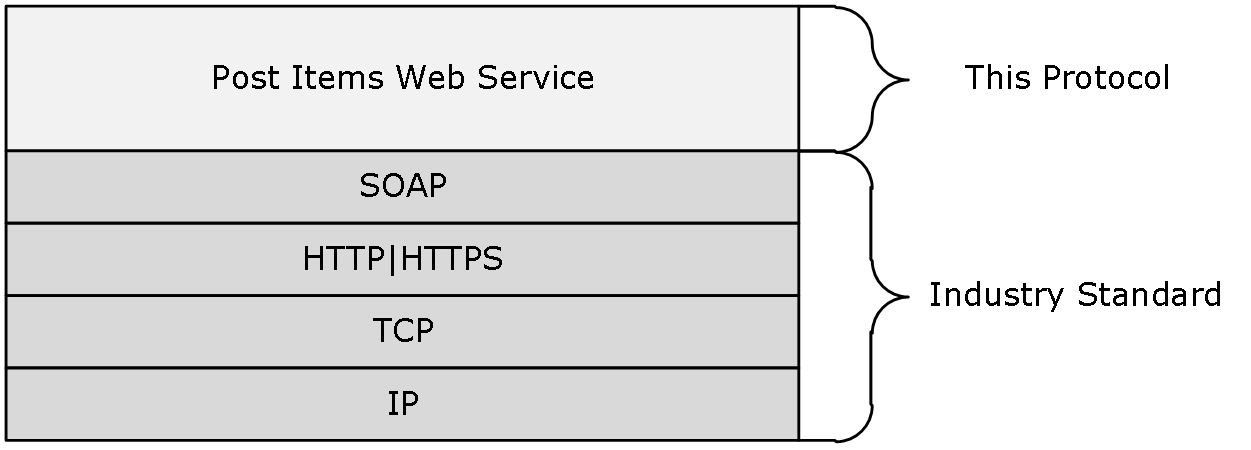 Figure 1: This protocol in relation to other protocolsFor conceptual background information and overviews of the relationships and interactions between this and other protocols, see [MS-OXPROTO].Prerequisites/PreconditionsThe endpoint Uniform Resource Locator (URL) that is returned by either the Autodiscover Publishing Lookup SOAP-Based Web Service Protocol, as specified in [MS-OXWSADISC], or the Autodiscover Publishing and Lookup Protocol, specified in [MS-OXDSCLI], is required to form the HTTP request to the Web server that hosts this protocol. To retrieve the endpoint as described in either the Autodiscover Publishing Lookup SOAP-Based Web Service Protocol or the Autodiscover Publishing and Lookup Protocol, the client needs to have a valid mail-enabled account. The operations that this protocol defines cannot be accessed unless the correct endpoint is identified in the HTTP Web requests that target this protocol.Applicability StatementThis protocol is applicable to client programs that create, move, copy, modify, delete, or retrieve Post objects in the server message store.Versioning and Capability NegotiationThis document covers versioning issues in the following areas:Supported Transports: This protocol uses SOAP 1.1, as specified in section 2.1 and in [SOAP1.1].Protocol Versions: This protocol specifies only one WSDL port type version. The WSDL version of the request is identified by using the RequestServerVersion element, as described in [MS-OXWSCDATA] section 2.2.3.9, and the version of the server responding to the request is identified by using the ServerVersionInfo element, as described in [MS-OXWSCDATA] section 2.2.3.10.Security and Authentication Methods: This protocol relies on the Web server that is hosting it to perform authentication.Localization: This protocol includes text strings in various messages. Localization considerations for such strings are specified in section 3.1.4.Capability Negotiation: This protocol does not support version negotiation.Vendor-Extensible FieldsNone.Standards AssignmentsNone.MessagesIn the following sections, the schema definition might differ from the processing rules imposed by the protocol. The WSDL in this specification provides a base description of the protocol. The schema in this specification provides a base description of the message syntax. The text that specifies the WSDL and schema might specify restrictions that reflect actual protocol behavior. For example, the schema definition might allow for an element to be empty, null, or not present but the behavior of the protocol as specified restricts the same elements to being non-empty, not null, or present.TransportMessages are transported by using SOAP version 1.1, as specified in [SOAP1.1].This protocol relies on the Web server that hosts the application to perform authentication. The protocol MUST support SOAP over HTTP, as specified in [RFC2616], and SHOULD support SOAP over HTTPS, as specified in [RFC2818].Common Message SyntaxThis section contains common definitions that are used by this protocol. The syntax of the definitions uses XML schema, as defined in [XMLSCHEMA1] and [XMLSCHEMA2], and Web Services Description Language (WSDL), as defined in [WSDL].NamespacesThis specification defines and references various XML namespaces by using the mechanisms specified in [XMLNS]. Although this specification associates a specific XML namespace prefix with each XML namespace that is used, the choice of any particular XML namespace prefix is implementation-specific and is not significant for interoperability.MessagesThis specification does not define any common WSDL message definitions.ElementsThis specification does not define any common XML schema element definitions.Complex TypesThe following table summarizes the set of common XML schema complex type definitions defined by this specification. XML schema complex type definitions that are specific to a particular operation are described with the operation.t:PostItemType Complex TypeThe PostItemType complex type represents a Post object in a server message store. The PostItemType complex type extends the ItemType complex type, as specified in [MS-OXWSCORE] section 2.2.4.24.<xs:complexType name="PostItemType">  <xs:complexContent>    <xs:extension      base="t:ItemType"    >      <xs:sequence>        <xs:element name="ConversationIndex"          type="xs:base64Binary"          minOccurs="0"         />        <xs:element name="ConversationTopic"          type="xs:string"          minOccurs="0"         />        <xs:element name="From"          type="t:SingleRecipientType"          minOccurs="0"         />        <xs:element name="InternetMessageId"          type="xs:string"          minOccurs="0"         />        <xs:element name="IsRead"          type="xs:boolean"          minOccurs="0"         />        <xs:element name="PostedTime"          type="xs:dateTime"          minOccurs="0"         />        <xs:element name="References"          type="xs:string"          minOccurs="0"         />        <xs:element name="Sender"          type="t:SingleRecipientType"          minOccurs="0"         />      </xs:sequence>    </xs:extension>  </xs:complexContent></xs:complexType>The following table lists the child elements of the PostItemType complex type.t:PostReplyItemBaseType Complex TypeThe PostReplyItemBaseType complex type is the base type for the PostReplyItemType type, as specified in section 2.2.4.3. The PostReplyItemBaseType complex type extends the ResponseObjectType complex type, as specified in [MS-OXWSCDATA] section 2.2.4.69.<xs:complexType name="t:PostReplyItemBaseType">  <xs:complexContent>    <xs:restriction      base="t:ResponseObjectType"    >      <xs:sequence>        <xs:element name="Subject"          type="xs:string"          minOccurs="0"         />        <xs:element name="Body"          type="t:BodyType"          minOccurs="0"         />        <xs:element name="ReferenceItemId"          type="t:ItemIdType"          minOccurs="0"         />      </xs:sequence>      <xs:attribute name="ObjectName"        type="xs:string"        use="prohibited"       />    </xs:restriction>  </xs:complexContent></xs:complexType>The following table lists the child elements of the PostReplyItemBaseType complex type.The following table lists the attribute of the PostReplyItemBaseType complex type.t:PostReplyItemType Complex TypeThe PostReplyItemType complex type contains a reply to a Post object. The PostReplyItemType complex type extends the PostReplyItemBaseType complex type, as specified in section 2.2.4.2.<xs:complexType>  <xs:complexContent>    <xs:extension      base="t:PostReplyItemBaseType"    >      <xs:sequence>        <xs:element name="NewBodyContent"          type="t:BodyType"          minOccurs="0"         />      </xs:sequence>    </xs:extension>  </xs:complexContent></xs:complexType>The following table lists the child element of the PostReplyItemType complex type.Simple TypesThis specification does not define any common XML schema simple type definitions.AttributesThis specification does not define any common XML schema attribute definitions.GroupsThis specification does not define any common XML schema group definitions.Attribute GroupsThis specification does not define any common XML schema attribute group definitions.Protocol DetailsThe client side of this protocol is simply a pass-through. That is, no additional timers or other state is required on the client side of this protocol. Calls made by the higher-layer protocol or application are passed directly to the transport, and the results returned by the transport are passed directly back to the higher-layer protocol or application.ExchangeServicePortType Server DetailsThis protocol defines a single port type and uses six operations that are specified in [MS-OXWSCORE]. These operations enable client implementations to create, retrieve, update, move, copy, and delete Post objects on the server. Abstract Data ModelNone.TimersNone.InitializationNone.Message Processing Events and Sequencing RulesThe following table summarizes the list of operations as defined by this specification. CopyItem OperationThe CopyItem operation copies Post objects on the server. This operation is specified in [MS-OXWSCORE] section 3.1.4.1. The following is the WSDL port type specification for the CopyItem operation.<wsdl:operation name="CopyItem">     <wsdl:input message="tns:CopyItemSoapIn" />     <wsdl:output message="tns:CopyItemSoapOut" /></wsdl:operation>The following is the WSDL binding specification for the CopyItem operation.<wsdl:operation name="CopyItem">   <soap:operation soapAction="http://schemas.microsoft.com/exchange/services/2006/messages/CopyItem"/>   <wsdl:input>      <soap:header message="tns:CopyItemSoapIn" part="Impersonation" use="literal"/>      <soap:header message="tns:CopyItemSoapIn" part="MailboxCulture" use="literal"/>      <soap:header message="tns:CopyItemSoapIn" part="RequestVersion" use="literal"/>      <soap:body parts="request" use="literal"/>   </wsdl:input>   <wsdl:output>      <soap:body parts="CopyItemResult" use="literal"/>      <soap:header message="tns:CopyItemSoapOut" part="ServerVersion" use="literal"/>   </wsdl:output></wsdl:operation>The following table summarizes the set of WSDL message definitions that are specific to the CopyItem operation.The client sends a tns:CopyItemSoapIn request WSDL message and the server MUST respond with a tns:CopyItemSoapOut response WSDL message.CreateItem OperationThe CreateItem operation creates Post objects on the server. This operation is specified in [MS-OXWSCORE] section 3.1.4.2. The following is the WSDL port type specification for the CreateItem operation.<wsdl:operation name="CreateItem">     <wsdl:input message="tns:CreateItemSoapIn" />     <wsdl:output message="tns:CreateItemSoapOut" /></wsdl:operation>The following is the WSDL binding specification for the CreateItem operation.<wsdl:operation name="CreateItem">   <soap:operation soapAction="http://schemas.microsoft.com/exchange/services/2006/messages/CreateItem"/>   <wsdl:input>      <soap:header message="tns:CreateItemSoapIn" part="Impersonation" use="literal"/>      <soap:header message="tns:CreateItemSoapIn" part="MailboxCulture" use="literal"/>      <soap:header message="tns:CreateItemSoapIn" part="RequestVersion" use="literal"/>      <soap:header message="tns:CreateItemSoapIn" part="TimeZoneContext" use="literal"/>      <soap:body parts="request" use="literal"/>   </wsdl:input>   <wsdl:output>      <soap:body parts="CreateItemResult" use="literal"/>      <soap:header message="tns:CreateItemSoapOut" part="ServerVersion" use="literal"/>   </wsdl:output></wsdl:operation>The following table summarizes the set of WSDL message definitions that are specific to the CreateItem operation.The client sends a tns:CreateItemSoapIn request WSDL message and the server MUST respond with a tns:CreateItemSoapOut response WSDL message.DeleteItem OperationThe DeleteItem operation deletes Post objects on the server. This operation is specified in [MS-OXWSCORE] section 3.1.4.3. The following is the WSDL port type specification for the DeleteItem operation.<wsdl:operation name="DeleteItem">     <wsdl:input message="tns:DeleteItemSoapIn" />     <wsdl:output message="tns:DeleteItemSoapOut" /></wsdl:operation>The following is the WSDL binding specification for the DeleteItem operation.<wsdl:operation name="DeleteItem">   <soap:operation soapAction="http://schemas.microsoft.com/exchange/services/2006/messages/DeleteItem"/>   <wsdl:input>      <soap:header message="tns:DeleteItemSoapIn" part="Impersonation" use="literal"/>      <soap:header message="tns:DeleteItemSoapIn" part="MailboxCulture" use="literal"/>      <soap:header message="tns:DeleteItemSoapIn" part="RequestVersion" use="literal"/>      <soap:body parts="request" use="literal"/>   </wsdl:input>   <wsdl:output>      <soap:body parts="DeleteItemResult" use="literal"/>      <soap:header message="tns:DeleteItemSoapOut" part="ServerVersion" use="literal"/>   </wsdl:output></wsdl:operation>The following table summarizes the set of WSDL message definitions that are specific to the DeleteItem operation.The client sends a tns:DeleteItemSoapIn request WSDL message and the server MUST respond with a tns:DeleteItemSoapOut response WSDL message.GetItem OperationThe GetItem operation retrieves Post objects from the server. This operation is specified in [MS-OXWSCORE] section 3.1.4.4. The following is the WSDL port type specification for the GetItem operation.<wsdl:operation name="GetItem">     <wsdl:input message="tns:GetItemSoapIn" />     <wsdl:output message="tns:GetItemSoapOut" /></wsdl:operation>The following is the WSDL binding specification for the GetItem operation.<wsdl:operation name="GetItem">   <soap:operation soapAction="http://schemas.microsoft.com/exchange/services/2006/messages/GetItem"/>   <wsdl:input>      <soap:header message="tns:GetItemSoapIn" part="Impersonation" use="literal"/>      <soap:header message="tns:GetItemSoapIn" part="MailboxCulture" use="literal"/>      <soap:header message="tns:GetItemSoapIn" part="RequestVersion" use="literal"/>      <soap:header message="tns:GetItemSoapIn" part="TimeZoneContext" use="literal"/>      <soap:header message="tns:GetItemSoapIn" part="DateTimePrecision" use="literal"/>      <soap:header message="tns:GetItemSoapIn" part="ManagementRole" use="literal"/>      <soap:body parts="request" use="literal"/>   </wsdl:input>   <wsdl:output>      <soap:body parts="GetItemResult" use="literal"/>      <soap:header message="tns:GetItemSoapOut" part="ServerVersion" use="literal"/>   </wsdl:output></wsdl:operation>The following table summarizes the set of WSDL message definitions that are specific to the GetItem operation. The client sends a tns:GetItemSoapIn request WSDL message and the server MUST respond with a tns:GetItemSoapOut response WSDL message.MoveItem OperationThe MoveItem operation moves Post objects on the server. This operation is specified in [MS-OXWSCORE] section 3.1.4.7. The following is the WSDL port type specification for the MoveItem operation.<wsdl:operation name="MoveItem">     <wsdl:input message="tns:MoveItemSoapIn" />     <wsdl:output message="tns:MoveItemSoapOut" /></wsdl:operation>The following is the WSDL binding specification for the MoveItem operation.<wsdl:operation name="MoveItem">   <soap:operation soapAction="http://schemas.microsoft.com/exchange/services/2006/messages/MoveItem"/>   <wsdl:input>      <soap:header message="tns:MoveItemSoapIn" part="Impersonation" use="literal"/>      <soap:header message="tns:MoveItemSoapIn" part="MailboxCulture" use="literal"/>      <soap:header message="tns:MoveItemSoapIn" part="RequestVersion" use="literal"/>      <soap:body parts="request" use="literal"/>   </wsdl:input>   <wsdl:output>      <soap:body parts="MoveItemResult" use="literal"/>      <soap:header message="tns:MoveItemSoapOut" part="ServerVersion" use="literal"/>   </wsdl:output></wsdl:operation>The following table summarizes the set of WSDL message definitions that are specific to the MoveItem operation.The client sends a tns:MoveItemSoapIn request WSDL message and the server MUST respond with a tns:MoveItemSoapOut response WSDL message.UpdateItem OperationThe UpdateItem operation updates Post objects on the server. This operation is specified in [MS-OXWSCORE] section 3.1.4.9. The following is the WSDL port type specification for the UpdateItem operation.<wsdl:operation name="UpdateItem">     <wsdl:input message="tns:UpdateItemSoapIn" />     <wsdl:output message="tns:UpdateItemSoapOut" /></wsdl:operation>The following is the WSDL binding specification for the UpdateItem operation.<wsdl:operation name="UpdateItem">   <soap:operation soapAction="http://schemas.microsoft.com/exchange/services/2006/messages/UpdateItem"/>   <wsdl:input>      <soap:header message="tns:UpdateItemSoapIn" part="Impersonation" use="literal"/>      <soap:header message="tns:UpdateItemSoapIn" part="MailboxCulture" use="literal"/>      <soap:header message="tns:UpdateItemSoapIn" part="RequestVersion" use="literal"/>      <soap:header message="tns:UpdateItemSoapIn" part="TimeZoneContext" use="literal"/>      <soap:body parts="request" use="literal"/>   </wsdl:input>   <wsdl:output>      <soap:body parts="UpdateItemResult" use="literal"/>      <soap:header message="tns:UpdateItemSoapOut" part="ServerVersion" use="literal"/>   </wsdl:output></wsdl:operation>The following table summarizes the set of WSDL message definitions that are specific to the UpdateItem operation.The client sends a tns:UpdateItemSoapIn request WSDL message and the server MUST respond with a tns:UpdateItemSoapOut response WSDL message.Timer EventsNone.Other Local EventsNone.Protocol ExamplesIn the following examples, Jason Carlson is using a protocol client to manage Post objects in a public folder named "Announcements". Jason's company holds a company-wide meeting every three months, and Jason wants to announce the dates for the meetings in this public folder.Copying a Post ObjectIn this scenario, Jason wants to create a copy of the Post object that he created for the July 22 meeting so that he can later modify it to announce the next company meeting on October 21.The following is the client request to copy the Post object.<?xml version="1.0" encoding="utf-16"?><CopyItemType xmlns:xsi="http://www.w3.org/2001/XMLSchema-instance" xmlns:xsd="http://www.w3.org/2001/XMLSchema">  <ToFolderId xmlns="http://schemas.microsoft.com/exchange/services/2006/messages">    <FolderId Id="AQEuAAADGkRzkKpmEc2byACqAC/EWgMAtzciqtvmvEOGtSfqReMVLgABEfqapwAAAA==" ChangeKey="AQAAABYAAAC3NyKq2+a8Q4a1J+pF4xUuAAER+pqp" xmlns="http://schemas.microsoft.com/exchange/services/2006/types" />  </ToFolderId>  <ItemIds xmlns="http://schemas.microsoft.com/exchange/services/2006/messages">    <ItemId Id="AQIARgAAAxpEc5CqZhHNm8gAqgAvxFoJALc3Iqrb5rxDhrUn6kXjFS4AARH6mqcAAAC3NyKq2+a8Q4a1J+pF4xUuAAER+pqyAAAALgAAAxpEc5CqZhHNm8gAqgAvxFoDALc3Iqrb5rxDhrUn6kXjFS4AARH6mqcAAAA=" ChangeKey="FgAAABYAAAC3NyKq2+a8Q4a1J+pF4xUuAAER+py4" xmlns="http://schemas.microsoft.com/exchange/services/2006/types" />  </ItemIds>  <ReturnNewItemIds xmlns="http://schemas.microsoft.com/exchange/services/2006/messages">true</ReturnNewItemIds></CopyItemType>The following is the server response.<?xml version="1.0" encoding="utf-16"?><CopyItemResponseType xmlns:xsi="http://www.w3.org/2001/XMLSchema-instance" xmlns:xsd="http://www.w3.org/2001/XMLSchema">  <ResponseMessages xmlns="http://schemas.microsoft.com/exchange/services/2006/messages">    <CopyItemResponseMessage ResponseClass="Success">      <ResponseCode>NoError</ResponseCode>      <Items>        <PostItem xmlns="http://schemas.microsoft.com/exchange/services/2006/types">          <ItemId Id="AQIARgAAAxpEc5CqZhHNm8gAqgAvxFoJALc3Iqrb5rxDhrUn6kXjFS4AARH6mqcAAAC3NyKq2+a8Q4a1J+pF4xUuAAER+pqzAAAALgAAAxpEc5CqZhHNm8gAqgAvxFoDALc3Iqrb5rxDhrUn6kXjFS4AARH6mqcAAAA=" ChangeKey="FgAAAA==" />        </PostItem>      </Items>    </CopyItemResponseMessage>  </ResponseMessages></CopyItemResponseType>Creating a Post ObjectIn this scenario, Jason wants to create a new Post object to announce the upcoming company meeting on July 22.The following is the client request to create a new Post object.<?xml version="1.0" encoding="utf-16"?><CreateItemType xmlns:xsi="http://www.w3.org/2001/XMLSchema-instance" xmlns:xsd="http://www.w3.org/2001/XMLSchema" MessageDisposition="SaveOnly">  <SavedItemFolderId xmlns="http://schemas.microsoft.com/exchange/services/2006/messages">    <FolderId Id="AQEuAAADGkRzkKpmEc2byACqAC/EWgMAtzciqtvmvEOGtSfqReMVLgABEfqapwAAAA==" ChangeKey="AQAAABYAAAC3NyKq2+a8Q4a1J+pF4xUuAAER+pqp" xmlns="http://schemas.microsoft.com/exchange/services/2006/types" />  </SavedItemFolderId>  <Items xmlns="http://schemas.microsoft.com/exchange/services/2006/messages">    <PostItem xmlns="http://schemas.microsoft.com/exchange/services/2006/types">      <Subject>Company meeting scheduled for July 22</Subject>      <Body BodyType="HTML">Please see www.contoso.com/companymeeting for full details.</Body>      <From>        <Mailbox>          <EmailAddress>jason@contoso.com</EmailAddress>        </Mailbox>      </From>    </PostItem>  </Items></CreateItemType>The following is the server response.<?xml version="1.0" encoding="utf-16"?><CreateItemResponseType xmlns:xsi="http://www.w3.org/2001/XMLSchema-instance" xmlns:xsd="http://www.w3.org/2001/XMLSchema">  <ResponseMessages xmlns="http://schemas.microsoft.com/exchange/services/2006/messages">    <CreateItemResponseMessage ResponseClass="Success">      <ResponseCode>NoError</ResponseCode>      <Items>        <PostItem xmlns="http://schemas.microsoft.com/exchange/services/2006/types">          <ItemId Id="AQIARgAAAxpEc5CqZhHNm8gAqgAvxFoJALc3Iqrb5rxDhrUn6kXjFS4AARH6mqcAAAC3NyKq2+a8Q4a1J+pF4xUuAAER+pqyAAAALgAAAxpEc5CqZhHNm8gAqgAvxFoDALc3Iqrb5rxDhrUn6kXjFS4AARH6mqcAAAA=" ChangeKey="FgAAABYAAAC3NyKq2+a8Q4a1J+pF4xUuAAER+py4" />        </PostItem>      </Items>    </CreateItemResponseMessage>  </ResponseMessages></CreateItemResponseType>Deleting a Post ObjectIn this scenario, Jason wants to delete the Post object from the "Archive" public folder.The following is the client request to delete the Post object.<?xml version="1.0" encoding="utf-16"?><DeleteItemType xmlns:xsi="http://www.w3.org/2001/XMLSchema-instance" xmlns:xsd="http://www.w3.org/2001/XMLSchema" DeleteType="HardDelete">  <ItemIds xmlns="http://schemas.microsoft.com/exchange/services/2006/messages">    <ItemId Id="AQIARgAAAxpEc5CqZhHNm8gAqgAvxFoJALc3Iqrb5rxDhrUn6kXjFS4AARH6nq4AAAC3NyKq2+a8Q4a1J+pF4xUuAAER+p7GAAAALgAAAxpEc5CqZhHNm8gAqgAvxFoDALc3Iqrb5rxDhrUn6kXjFS4AARH6nq4AAAA=" ChangeKey="FgAAABYAAAC3NyKq2+a8Q4a1J+pF4xUuAAER+qDG" xmlns="http://schemas.microsoft.com/exchange/services/2006/types" />  </ItemIds></DeleteItemType>The following is the server response.<?xml version="1.0" encoding="utf-16"?><DeleteItemResponseType xmlns:xsi="http://www.w3.org/2001/XMLSchema-instance" xmlns:xsd="http://www.w3.org/2001/XMLSchema">  <ResponseMessages xmlns="http://schemas.microsoft.com/exchange/services/2006/messages">    <DeleteItemResponseMessage ResponseClass="Success">      <ResponseCode>NoError</ResponseCode>    </DeleteItemResponseMessage>  </ResponseMessages></DeleteItemResponseType>Moving a Post ObjectIn this scenario, Jason wants to move the Post object announcing the July 22 meeting to a public folder named "Archive".The following is the client request to move the Post object.<?xml version="1.0" encoding="utf-16"?><MoveItemType xmlns:xsi="http://www.w3.org/2001/XMLSchema-instance" xmlns:xsd="http://www.w3.org/2001/XMLSchema">  <ToFolderId xmlns="http://schemas.microsoft.com/exchange/services/2006/messages">    <FolderId Id="AQEuAAADGkRzkKpmEc2byACqAC/EWgMAtzciqtvmvEOGtSfqReMVLgABEfqergAAAA==" ChangeKey="AQAAABYAAAC3NyKq2+a8Q4a1J+pF4xUuAAER+p6w" xmlns="http://schemas.microsoft.com/exchange/services/2006/types" />  </ToFolderId>  <ItemIds xmlns="http://schemas.microsoft.com/exchange/services/2006/messages">    <ItemId Id="AQIARgAAAxpEc5CqZhHNm8gAqgAvxFoJALc3Iqrb5rxDhrUn6kXjFS4AARH6mqcAAAC3NyKq2+a8Q4a1J+pF4xUuAAER+pqyAAAALgAAAxpEc5CqZhHNm8gAqgAvxFoDALc3Iqrb5rxDhrUn6kXjFS4AARH6mqcAAAA=" ChangeKey="FgAAABYAAAC3NyKq2+a8Q4a1J+pF4xUuAAER+py6" xmlns="http://schemas.microsoft.com/exchange/services/2006/types" />  </ItemIds>  <ReturnNewItemIds xmlns="http://schemas.microsoft.com/exchange/services/2006/messages">true</ReturnNewItemIds></MoveItemType>The following is the server response.<?xml version="1.0" encoding="utf-16"?><MoveItemResponseType xmlns:xsi="http://www.w3.org/2001/XMLSchema-instance" xmlns:xsd="http://www.w3.org/2001/XMLSchema">  <ResponseMessages xmlns="http://schemas.microsoft.com/exchange/services/2006/messages">    <MoveItemResponseMessage ResponseClass="Success">      <ResponseCode>NoError</ResponseCode>      <Items>        <PostItem xmlns="http://schemas.microsoft.com/exchange/services/2006/types">          <ItemId Id="AQIARgAAAxpEc5CqZhHNm8gAqgAvxFoJALc3Iqrb5rxDhrUn6kXjFS4AARH6nq4AAAC3NyKq2+a8Q4a1J+pF4xUuAAER+p7GAAAALgAAAxpEc5CqZhHNm8gAqgAvxFoDALc3Iqrb5rxDhrUn6kXjFS4AARH6nq4AAAA=" ChangeKey="FgAAAA==" />        </PostItem>      </Items>    </MoveItemResponseMessage>  </ResponseMessages></MoveItemResponseType>Retrieving a Post ObjectIn this scenario, Jason wants to view the new Post object that he just created to make sure that there are no errors.The following is the client request to retrieve the Post object from the server.<?xml version="1.0" encoding="utf-16"?><GetItemType xmlns:xsi="http://www.w3.org/2001/XMLSchema-instance" xmlns:xsd="http://www.w3.org/2001/XMLSchema">  <ItemShape xmlns="http://schemas.microsoft.com/exchange/services/2006/messages">    <BaseShape xmlns="http://schemas.microsoft.com/exchange/services/2006/types">Default</BaseShape>  </ItemShape>  <ItemIds xmlns="http://schemas.microsoft.com/exchange/services/2006/messages">    <ItemId Id="AQIARgAAAxpEc5CqZhHNm8gAqgAvxFoJALc3Iqrb5rxDhrUn6kXjFS4AARH6mqcAAAC3NyKq2+a8Q4a1J+pF4xUuAAER+pqyAAAALgAAAxpEc5CqZhHNm8gAqgAvxFoDALc3Iqrb5rxDhrUn6kXjFS4AARH6mqcAAAA=" ChangeKey="FgAAABYAAAC3NyKq2+a8Q4a1J+pF4xUuAAER+py4" xmlns="http://schemas.microsoft.com/exchange/services/2006/types" />  </ItemIds></GetItemType>The following is the server response.<?xml version="1.0" encoding="utf-16"?><GetItemResponseType xmlns:xsi="http://www.w3.org/2001/XMLSchema-instance" xmlns:xsd="http://www.w3.org/2001/XMLSchema">  <ResponseMessages xmlns="http://schemas.microsoft.com/exchange/services/2006/messages">    <GetItemResponseMessage ResponseClass="Success">      <ResponseCode>NoError</ResponseCode>      <Items>        <PostItem xmlns="http://schemas.microsoft.com/exchange/services/2006/types">          <ItemId Id="AQIARgAAAxpEc5CqZhHNm8gAqgAvxFoJALc3Iqrb5rxDhrUn6kXjFS4AARH6mqcAAAC3NyKq2+a8Q4a1J+pF4xUuAAER+pqyAAAALgAAAxpEc5CqZhHNm8gAqgAvxFoDALc3Iqrb5rxDhrUn6kXjFS4AARH6mqcAAAA=" ChangeKey="FgAAABYAAAC3NyKq2+a8Q4a1J+pF4xUuAAER+py4" />          <Subject>Company meeting scheduled for July 22</Subject>          <HasAttachments>false</HasAttachments>          <ConversationIndex>AcxcN9djfXVXymjrQSGXSyVFdhtJJA==</ConversationIndex>          <ConversationTopic>Company meeting scheduled for July 22</ConversationTopic>          <From>            <Mailbox>              <Name>Jason Carlson</Name>              <EmailAddress>jason@contoso.com</EmailAddress>              <RoutingType>SMTP</RoutingType>              <MailboxType>Mailbox</MailboxType>            </Mailbox>          </From>          <InternetMessageId>&lt;B73722AADBE6BC4386B527EA45E3152E0111FA9EBE@E14MBX.contoso.com&gt;</InternetMessageId>          <PostedTime>2011-08-16T17:13:39Z</PostedTime>          <Sender>            <Mailbox>              <Name>Jason Carlson</Name>              <EmailAddress>jason@contoso.com</EmailAddress>              <RoutingType>SMTP</RoutingType>              <MailboxType>Mailbox</MailboxType>            </Mailbox>          </Sender>        </PostItem>      </Items>    </GetItemResponseMessage>  </ResponseMessages></GetItemResponseType>Updating a Post ObjectIn this scenario, Jason wants to update the copy of the original Post object that was created in the example in section 4.1 to announce the next company meeting on October 21.The following is the client request to update the Post object.<?xml version="1.0" encoding="utf-16"?><UpdateItemType xmlns:xsi="http://www.w3.org/2001/XMLSchema-instance" xmlns:xsd="http://www.w3.org/2001/XMLSchema" ConflictResolution="AlwaysOverwrite">  <ItemChanges xmlns="http://schemas.microsoft.com/exchange/services/2006/messages">    <ItemChange xmlns="http://schemas.microsoft.com/exchange/services/2006/types">      <ItemId Id="AQIARgAAAxpEc5CqZhHNm8gAqgAvxFoJALc3Iqrb5rxDhrUn6kXjFS4AARH6mqcAAAC3NyKq2+a8Q4a1J+pF4xUuAAER+pqyAAAALgAAAxpEc5CqZhHNm8gAqgAvxFoDALc3Iqrb5rxDhrUn6kXjFS4AARH6mqcAAAA=" ChangeKey="FgAAABYAAAC3NyKq2+a8Q4a1J+pF4xUuAAER+py4" />      <Updates>        <SetItemField>          <FieldURI FieldURI="item:Subject" />          <PostItem>            <Subject>Company meeting scheduled for October 21</Subject>          </PostItem>        </SetItemField>      </Updates>    </ItemChange>  </ItemChanges></UpdateItemType>The following is the server response.<?xml version="1.0" encoding="utf-16"?><UpdateItemResponseType xmlns:xsi="http://www.w3.org/2001/XMLSchema-instance" xmlns:xsd="http://www.w3.org/2001/XMLSchema">  <ResponseMessages xmlns="http://schemas.microsoft.com/exchange/services/2006/messages">    <UpdateItemResponseMessage ResponseClass="Success">      <ResponseCode>NoError</ResponseCode>      <Items>        <PostItem xmlns="http://schemas.microsoft.com/exchange/services/2006/types">          <ItemId Id="AQIARgAAAxpEc5CqZhHNm8gAqgAvxFoJALc3Iqrb5rxDhrUn6kXjFS4AARH6mqcAAAC3NyKq2+a8Q4a1J+pF4xUuAAER+pqyAAAALgAAAxpEc5CqZhHNm8gAqgAvxFoDALc3Iqrb5rxDhrUn6kXjFS4AARH6mqcAAAA=" ChangeKey="FgAAABYAAAC3NyKq2+a8Q4a1J+pF4xUuAAER+py6" />        </PostItem>      </Items>      <ConflictResults>        <Count xmlns="http://schemas.microsoft.com/exchange/services/2006/types">0</Count>      </ConflictResults>    </UpdateItemResponseMessage>  </ResponseMessages></UpdateItemResponseType>SecuritySecurity Considerations for ImplementersNone.Index of Security ParametersNone.Appendix A: Full WSDLThe XML files that are listed in the following table are required in order to implement the functionality specified in this document. These files have to be placed in a common folder for the WSDL to validate and operate. Also, any schema files that are included in or imported into the MS-OXWSPOST-types.xsd or MS-OXWSCORE-messages.xsd schemas have to be placed in the common folder with these files. This section contains the contents of the MS-OXWSPOST.wsdl file.<?xml version="1.0" encoding="utf-8"?><wsdl:definitions xmlns:soap="http://schemas.xmlsoap.org/wsdl/soap/" xmlns:tns="http://schemas.microsoft.com/exchange/services/2006/messages" xmlns:s="http://www.w3.org/2001/XMLSchema" xmlns:wsdl="http://schemas.xmlsoap.org/wsdl/" xmlns:t="http://schemas.microsoft.com/exchange/services/2006/types" targetNamespace="http://schemas.microsoft.com/exchange/services/2006/messages">  <wsdl:types>    <xs:schema id="messages" elementFormDefault="qualified" version="Exchange2016" xmlns:m="http://schemas.microsoft.com/exchange/services/2006/messages" xmlns:tns="http://schemas.microsoft.com/exchange/services/2006/messages" xmlns:t="http://schemas.microsoft.com/exchange/services/2006/types" xmlns:xs="http://www.w3.org/2001/XMLSchema" targetNamespace="http://schemas.microsoft.com/exchange/services/2006/messages" xmlns="http://schemas.microsoft.com/exchange/services/2006/messages">      <xs:import namespace="http://schemas.microsoft.com/exchange/services/2006/types"/>      <xs:include schemaLocation="MS-OXWSCORE-messages.xsd"/>      <!-- Add global elements and types from messages.xsd -->    </xs:schema>    <xs:schema id="types" elementFormDefault="qualified" version="Exchange2016" xmlns:t="http://schemas.microsoft.com/exchange/services/2006/types" targetNamespace="http://schemas.microsoft.com/exchange/services/2006/types" xmlns="http://schemas.microsoft.com/exchange/services/2006/types" xmlns:tns="http://schemas.microsoft.com/exchange/services/2006/types" xmlns:xs="http://www.w3.org/2001/XMLSchema">      <xs:import namespace="http://www.w3.org/XML/1998/namespace"/>      <!-- Add global elements and types from types.xsd -->    </xs:schema>  </wsdl:types>  <wsdl:message name="GetItemSoapIn">    <wsdl:part name="request" element="tns:GetItem"/>    <wsdl:part name="Impersonation" element="t:ExchangeImpersonation"/>    <wsdl:part name="MailboxCulture" element="t:MailboxCulture"/>    <wsdl:part name="RequestVersion" element="t:RequestServerVersion"/>    <wsdl:part name="TimeZoneContext" element="t:TimeZoneContext"/>  </wsdl:message>  <wsdl:message name="GetItemSoapOut">    <wsdl:part name="GetItemResult" element="tns:GetItemResponse"/>    <wsdl:part name="ServerVersion" element="t:ServerVersionInfo"/>  </wsdl:message>  <wsdl:message name="CreateItemSoapIn">    <wsdl:part name="request" element="tns:CreateItem"/>    <wsdl:part name="Impersonation" element="t:ExchangeImpersonation"/>    <wsdl:part name="MailboxCulture" element="t:MailboxCulture"/>    <wsdl:part name="RequestVersion" element="t:RequestServerVersion"/>    <wsdl:part name="TimeZoneContext" element="t:TimeZoneContext"/>  </wsdl:message>  <wsdl:message name="CreateItemSoapOut">    <wsdl:part name="CreateItemResult" element="tns:CreateItemResponse"/>    <wsdl:part name="ServerVersion" element="t:ServerVersionInfo"/>  </wsdl:message>  <wsdl:message name="DeleteItemSoapIn">    <wsdl:part name="request" element="tns:DeleteItem"/>    <wsdl:part name="Impersonation" element="t:ExchangeImpersonation"/>    <wsdl:part name="MailboxCulture" element="t:MailboxCulture"/>    <wsdl:part name="RequestVersion" element="t:RequestServerVersion"/>  </wsdl:message>  <wsdl:message name="DeleteItemSoapOut">    <wsdl:part name="DeleteItemResult" element="tns:DeleteItemResponse"/>    <wsdl:part name="ServerVersion" element="t:ServerVersionInfo"/>  </wsdl:message>  <wsdl:message name="UpdateItemSoapIn">    <wsdl:part name="request" element="tns:UpdateItem"/>    <wsdl:part name="Impersonation" element="t:ExchangeImpersonation"/>    <wsdl:part name="MailboxCulture" element="t:MailboxCulture"/>    <wsdl:part name="RequestVersion" element="t:RequestServerVersion"/>    <wsdl:part name="TimeZoneContext" element="t:TimeZoneContext"/>  </wsdl:message>  <wsdl:message name="UpdateItemSoapOut">    <wsdl:part name="UpdateItemResult" element="tns:UpdateItemResponse"/>    <wsdl:part name="ServerVersion" element="t:ServerVersionInfo"/>  </wsdl:message>  <wsdl:message name="MoveItemSoapIn">    <wsdl:part name="request" element="tns:MoveItem"/>    <wsdl:part name="Impersonation" element="t:ExchangeImpersonation"/>    <wsdl:part name="MailboxCulture" element="t:MailboxCulture"/>    <wsdl:part name="RequestVersion" element="t:RequestServerVersion"/>  </wsdl:message>  <wsdl:message name="MoveItemSoapOut">    <wsdl:part name="MoveItemResult" element="tns:MoveItemResponse"/>    <wsdl:part name="ServerVersion" element="t:ServerVersionInfo"/>  </wsdl:message>  <wsdl:message name="CopyItemSoapIn">    <wsdl:part name="request" element="tns:CopyItem"/>    <wsdl:part name="Impersonation" element="t:ExchangeImpersonation"/>    <wsdl:part name="MailboxCulture" element="t:MailboxCulture"/>    <wsdl:part name="RequestVersion" element="t:RequestServerVersion"/>  </wsdl:message>  <wsdl:message name="CopyItemSoapOut">    <wsdl:part name="CopyItemResult" element="tns:CopyItemResponse"/>    <wsdl:part name="ServerVersion" element="t:ServerVersionInfo"/>  </wsdl:message>  <wsdl:portType name="ExchangeServicePortType">    <wsdl:operation name="GetItem">      <wsdl:input message="tns:GetItemSoapIn"/>      <wsdl:output message="tns:GetItemSoapOut"/>    </wsdl:operation>    <wsdl:operation name="CreateItem">      <wsdl:input message="tns:CreateItemSoapIn"/>      <wsdl:output message="tns:CreateItemSoapOut"/>    </wsdl:operation>    <wsdl:operation name="DeleteItem">      <wsdl:input message="tns:DeleteItemSoapIn"/>      <wsdl:output message="tns:DeleteItemSoapOut"/>    </wsdl:operation>    <wsdl:operation name="UpdateItem">      <wsdl:input message="tns:UpdateItemSoapIn"/>      <wsdl:output message="tns:UpdateItemSoapOut"/>    </wsdl:operation>    <wsdl:operation name="MoveItem">      <wsdl:input message="tns:MoveItemSoapIn"/>      <wsdl:output message="tns:MoveItemSoapOut"/>    </wsdl:operation>    <wsdl:operation name="CopyItem">      <wsdl:input message="tns:CopyItemSoapIn"/>      <wsdl:output message="tns:CopyItemSoapOut"/>    </wsdl:operation>  </wsdl:portType>  <wsdl:binding name="ExchangeServiceBinding" type="tns:ExchangeServicePortType">    <wsdl:documentation>      <wsi:Claim conformsTo="http://ws-i.org/profiles/basic/1.0" xmlns:wsi="http://ws-i.org/schemas/conformanceClaim/"/>    </wsdl:documentation>    <soap:binding style="document" transport="http://schemas.xmlsoap.org/soap/http"/>    <wsdl:operation name="GetItem">      <soap:operation soapAction="http://schemas.microsoft.com/exchange/services/2006/messages/GetItem"/>      <wsdl:input>        <soap:header message="tns:GetItemSoapIn" part="Impersonation" use="literal"/>        <soap:header message="tns:GetItemSoapIn" part="MailboxCulture" use="literal"/>        <soap:header message="tns:GetItemSoapIn" part="RequestVersion" use="literal"/>        <soap:header message="tns:GetItemSoapIn" part="TimeZoneContext" use="literal"/>        <soap:header message="tns:GetItemSoapIn" part="DateTimePrecision" use="literal"/>        <soap:header message="tns:GetItemSoapIn" part="ManagementRole" use="literal"/>        <soap:body parts="request" use="literal"/>      </wsdl:input>      <wsdl:output>        <soap:body parts="GetItemResult" use="literal"/>        <soap:header message="tns:GetItemSoapOut" part="ServerVersion" use="literal"/>      </wsdl:output>    </wsdl:operation>    <wsdl:operation name="CreateItem">      <soap:operation soapAction="http://schemas.microsoft.com/exchange/services/2006/messages/CreateItem"/>      <wsdl:input>        <soap:header message="tns:CreateItemSoapIn" part="Impersonation" use="literal"/>        <soap:header message="tns:CreateItemSoapIn" part="MailboxCulture" use="literal"/>        <soap:header message="tns:CreateItemSoapIn" part="RequestVersion" use="literal"/>        <soap:header message="tns:CreateItemSoapIn" part="TimeZoneContext" use="literal"/>        <soap:body parts="request" use="literal"/>      </wsdl:input>      <wsdl:output>        <soap:body parts="CreateItemResult" use="literal"/>        <soap:header message="tns:CreateItemSoapOut" part="ServerVersion" use="literal"/>      </wsdl:output>    </wsdl:operation>    <wsdl:operation name="DeleteItem">      <soap:operation soapAction="http://schemas.microsoft.com/exchange/services/2006/messages/DeleteItem"/>      <wsdl:input>        <soap:header message="tns:DeleteItemSoapIn" part="Impersonation" use="literal"/>        <soap:header message="tns:DeleteItemSoapIn" part="MailboxCulture" use="literal"/>        <soap:header message="tns:DeleteItemSoapIn" part="RequestVersion" use="literal"/>        <soap:body parts="request" use="literal"/>      </wsdl:input>      <wsdl:output>        <soap:body parts="DeleteItemResult" use="literal"/>        <soap:header message="tns:DeleteItemSoapOut" part="ServerVersion" use="literal"/>      </wsdl:output>    </wsdl:operation>    <wsdl:operation name="UpdateItem">      <soap:operation soapAction="http://schemas.microsoft.com/exchange/services/2006/messages/UpdateItem"/>      <wsdl:input>        <soap:header message="tns:UpdateItemSoapIn" part="Impersonation" use="literal"/>        <soap:header message="tns:UpdateItemSoapIn" part="MailboxCulture" use="literal"/>        <soap:header message="tns:UpdateItemSoapIn" part="RequestVersion" use="literal"/>        <soap:header message="tns:UpdateItemSoapIn" part="TimeZoneContext" use="literal"/>        <soap:body parts="request" use="literal"/>      </wsdl:input>      <wsdl:output>        <soap:body parts="UpdateItemResult" use="literal"/>        <soap:header message="tns:UpdateItemSoapOut" part="ServerVersion" use="literal"/>      </wsdl:output>    </wsdl:operation>    <wsdl:operation name="MoveItem">      <soap:operation soapAction="http://schemas.microsoft.com/exchange/services/2006/messages/MoveItem"/>      <wsdl:input>        <soap:header message="tns:MoveItemSoapIn" part="Impersonation" use="literal"/>        <soap:header message="tns:MoveItemSoapIn" part="MailboxCulture" use="literal"/>        <soap:header message="tns:MoveItemSoapIn" part="RequestVersion" use="literal"/>        <soap:body parts="request" use="literal"/>      </wsdl:input>      <wsdl:output>        <soap:body parts="MoveItemResult" use="literal"/>        <soap:header message="tns:MoveItemSoapOut" part="ServerVersion" use="literal"/>      </wsdl:output>    </wsdl:operation>    <wsdl:operation name="CopyItem">      <soap:operation soapAction="http://schemas.microsoft.com/exchange/services/2006/messages/CopyItem"/>      <wsdl:input>        <soap:header message="tns:CopyItemSoapIn" part="Impersonation" use="literal"/>        <soap:header message="tns:CopyItemSoapIn" part="MailboxCulture" use="literal"/>        <soap:header message="tns:CopyItemSoapIn" part="RequestVersion" use="literal"/>        <soap:body parts="request" use="literal"/>      </wsdl:input>      <wsdl:output>        <soap:body parts="CopyItemResult" use="literal"/>        <soap:header message="tns:CopyItemSoapOut" part="ServerVersion" use="literal"/>      </wsdl:output>    </wsdl:operation>  </wsdl:binding></wsdl:definitions>Appendix B: Full XML SchemaFor ease of implementation, the following sections provide the full XML schema for this protocol.These files have to be placed in a common folder in order for the WSDL to validate and operate. Also, any schema files that are included in or imported into the MS-OXWSPOST-types.xsd or MS-OXWSCORE-messages.xsd schemas have to be placed in the common folder along with the files listed in the table.Messages SchemaThis protocol uses the XML schema message definitions in MS-OXWSCORE-messages.xsd, as described in [MS-OXWSCORE] section 7.1.Types SchemaThis section contains the contents of the MS-OXWSPOST-types.xsd file and information about additional files that this schema file requires to operate correctly.MS-OXWSPOST-types.xsd includes the file listed in the following table. To operate correctly, this file has to be present in the folder that contains the WSDL, types schema, and messages schema files for this protocol.<?xml version="1.0" encoding="utf-8"?><xs:schema xmlns:t="http://schemas.microsoft.com/exchange/services/2006/types" xmlns:xs="http://www.w3.org/2001/XMLSchema" targetNamespace="http://schemas.microsoft.com/exchange/services/2006/types" elementFormDefault="qualified" version="Exchange2016" id="types">  <xs:import namespace="http://www.w3.org/XML/1998/namespace"/><xs:include schemaLocation="MS-OXWSCORE-types.xsd"/>  <xs:complexType name="PostItemType">    <xs:complexContent>      <xs:extension base="t:ItemType">        <xs:sequence>          <xs:element name="ConversationIndex" type="xs:base64Binary" minOccurs="0"/>          <xs:element name="ConversationTopic" type="xs:string" minOccurs="0"/>          <!-- From property can only be set at creation time -->          <xs:element name="From" type="t:SingleRecipientType" minOccurs="0"/>          <xs:element name="InternetMessageId" type="xs:string" minOccurs="0"/>          <xs:element name="IsRead" type="xs:boolean" minOccurs="0" />          <!-- PostedTime is read only -->          <xs:element name="PostedTime" type="xs:dateTime" minOccurs="0"/>          <xs:element name="References" type="xs:string" minOccurs="0" />          <!-- Sender can only be set at creation time -->          <xs:element name="Sender" type="t:SingleRecipientType" minOccurs="0"/>        </xs:sequence>      </xs:extension>    </xs:complexContent>  </xs:complexType>    <xs:complexType name="PostReplyItemBaseType">    <xs:complexContent>      <xs:restriction base="t:ResponseObjectType">        <xs:sequence>          <xs:element name="Subject" type="xs:string" minOccurs="0" />          <xs:element name="Body" type="t:BodyType" minOccurs="0" />          <xs:element name="ReferenceItemId" type="t:ItemIdType" minOccurs="0" />        </xs:sequence>        <xs:attribute name="ObjectName" type="xs:string" use="prohibited" />      </xs:restriction>    </xs:complexContent>  </xs:complexType>  <xs:complexType name="PostReplyItemType">    <xs:complexContent>      <xs:extension base="t:PostReplyItemBaseType">        <xs:sequence>          <xs:element name="NewBodyContent" type="t:BodyType" minOccurs="0" />        </xs:sequence>      </xs:extension>    </xs:complexContent>  </xs:complexType>  </xs:schema>Appendix C: Product BehaviorThe information in this specification is applicable to the following Microsoft products or supplemental software. References to product versions include updates to those products.Microsoft Exchange Server 2007 Service Pack 1 (SP1)Microsoft Exchange Server 2010Microsoft Exchange Server 2013Microsoft Exchange Server 2016Microsoft Exchange Server 2019Exceptions, if any, are noted in this section. If an update version, service pack or Knowledge Base (KB) number appears with a product name, the behavior changed in that update. The new behavior also applies to subsequent updates unless otherwise specified. If a product edition appears with the product version, behavior is different in that product edition.Unless otherwise specified, any statement of optional behavior in this specification that is prescribed using the terms "SHOULD" or "SHOULD NOT" implies product behavior in accordance with the SHOULD or SHOULD NOT prescription. Unless otherwise specified, the term "MAY" implies that the product does not follow the prescription.Change TrackingNo table of changes is available. The document is either new or has had no changes since its last release.IndexAAbstract data model   server 16Applicability 9Attribute groups 15Attributes 15CCapability negotiation 9Change tracking 36Complex types 12   t:PostItemType Complex Type 12   t:PostReplyItemBaseType Complex Type 13   t:PostReplyItemType Complex Type 14Copying a Post object example 23Creating a Post object example 23DData model - abstract   server 16Deleting a Post object example 24EEvents   local - server 22   timer - server 22Examples   copying a Post object 23   creating a Post object 23   deleting a Post object 24   moving a Post object 25   overview 23   retrieving a Post object 25   updating a Post object 26FFields - vendor-extensible 9Full WSDL 29Full XML schema 33   Messages Schema 33   Types Schema 33GGlossary 6Groups 15IImplementer - security considerations 28Index of security parameters 28Informative references 8Initialization   server 16Introduction 6LLocal events   server 22MMessage processing   server 16Messages   attribute groups 15   attributes 15   complex types 12   elements 11   enumerated 11   groups 15   namespaces 11   simple types 14   syntax 11   t:PostItemType Complex Type complex type 12   t:PostReplyItemBaseType Complex Type complex type 13   t:PostReplyItemType Complex Type complex type 14   transport 11Moving a Post object example 25NNamespaces 11Normative references 7OOperations   CopyItem Operation 16   CreateItem Operation 17   DeleteItem Operation 18   GetItem Operation 19   MoveItem Operation 20   UpdateItem Operation 21Overview (synopsis) 8PParameters - security index 28Preconditions 9Prerequisites 9Product behavior 35Protocol Details   overview 16RReferences 7   informative 8   normative 7Relationship to other protocols 8Retrieving a Post object example 25SSecurity   implementer considerations 28   parameter index 28Sequencing rules   server 16Server   abstract data model 16   CopyItem Operation operation 16   CreateItem Operation operation 17   DeleteItem Operation operation 18   GetItem Operation operation 19   initialization 16   local events 22   message processing 16   MoveItem Operation operation 20   sequencing rules 16   timer events 22   timers 16   UpdateItem Operation operation 21Simple types 14Standards assignments 10Syntax   messages - overview 11Tt:PostItemType Complex Type complex type 12t:PostReplyItemBaseType Complex Type complex type 13t:PostReplyItemType Complex Type complex type 14Timer events   server 22Timers   server 16Tracking changes 36Transport 11Types   complex 12   simple 14UUpdating a Post object example 26VVendor-extensible fields 9Versioning 9WWSDL 29XXML schema 33   Messages Schema 33   Types Schema 33DateRevision HistoryRevision ClassComments7/15/20091.0MajorInitial Availability.11/4/20092.0.0MajorUpdated and revised the technical content.2/10/20102.1.0MinorUpdated the technical content.5/5/20102.1.1EditorialRevised and edited the technical content.8/4/20103.0MajorSignificantly changed the technical content.11/3/20103.0NoneNo changes to the meaning, language, or formatting of the technical content.3/18/20113.0NoneNo changes to the meaning, language, or formatting of the technical content.8/5/20114.0MajorSignificantly changed the technical content.10/7/20114.1MinorClarified the meaning of the technical content.1/20/20125.0MajorSignificantly changed the technical content.4/27/20125.0NoneNo changes to the meaning, language, or formatting of the technical content.7/16/20125.1MinorClarified the meaning of the technical content.10/8/20125.2MinorClarified the meaning of the technical content.2/11/20135.2NoneNo changes to the meaning, language, or formatting of the technical content.7/26/20135.3MinorClarified the meaning of the technical content.11/18/20135.3NoneNo changes to the meaning, language, or formatting of the technical content.2/10/20145.3NoneNo changes to the meaning, language, or formatting of the technical content.4/30/20145.4MinorClarified the meaning of the technical content.7/31/20145.5MinorClarified the meaning of the technical content.10/30/20145.5NoneNo changes to the meaning, language, or formatting of the technical content.5/26/20156.0MajorSignificantly changed the technical content.9/14/20156.0NoneNo changes to the meaning, language, or formatting of the technical content.6/13/20166.0NoneNo changes to the meaning, language, or formatting of the technical content.9/14/20166.0NoneNo changes to the meaning, language, or formatting of the technical content.9/19/20177.0MajorSignificantly changed the technical content.7/24/20188.0MajorSignificantly changed the technical content.10/1/20189.0MajorSignificantly changed the technical content.2/15/20229.0NoneNo changes to the meaning, language, or formatting of the technical content.PrefixNamespace URIReferencesoaphttp://schemas.xmlsoap.org/wsdl/soap/[SOAP1.1]tnshttp://schemas.microsoft.com/exchange/services/2006/messagesshttp://www.w3.org/2001/XMLSchema[XMLSCHEMA2]xshttp://www.w3.org/2001/XMLSchema[XMLSCHEMA2]wsdlhttp://schemas.xmlsoap.org/wsdl/[WSDL]thttp://schemas.microsoft.com/exchange/services/2006/typesComplex type nameDescriptionPostItemTypeRepresents a Post object in a server message store.PostReplyItemBaseTypeRepresents the base type for the PostReplyItemType complex type.PostReplyItemTypeContains a reply to a Post object.Element nameTypeDescriptionConversationIndexxs:base64Binary ([XMLSCHEMA2])Contains a binary ID that represents the thread to which this Post object belongs.ConversationTopicxs:string ([XMLSCHEMA2])Represents the conversation identifier.Fromt:SingleRecipientType ([MS-OXWSCDATA] section 2.2.4.71)Represents the address from which the Post object is sent, and can only be set at creation time.InternetMessageIdxs:stringRepresents the Internet message identifier, as specified in [RFC2822], of the Post object.IsReadxs:boolean ([XMLSCHEMA2])Indicates whether the Post object has been read.PostedTimexs:dateTime ([XMLSCHEMA2])Represents the time at which a Post object is posted. This element is read-only.Referencesxs:stringRepresents the USENET header, as specified in [RFC850], that is used to associate replies with the Post object.Sendert:SingleRecipientTypeIdentifies the sender of the Post object, and can only be set at creation time.Element nameTypeDescriptionSubjectxs:string ([XMLSCHEMA2])Represents the subject of the Post object. The value of the Subject element is limited to 255 characters. Values larger than 255 characters are truncated to the first 252 characters. Three '.' characters are appended to the resulting truncated value.Bodyt:BodyType ([MS-OXWSCDATA] section 2.2.4.19)Represents the body content of the Post object.ReferenceItemIdt:ItemIdType ([MS-OXWSCORE] section 2.2.4.25)Identifies the Post object to which the response refers. This element MUST be present. Attribute nameTypeDescriptionObjectNamexs:string ([XMLSCHEMA2])Represents the name of an object. This name depends on the actual resource accessed.Element nameTypeDescriptionNewBodyContentt:BodyType ([MS-OXWSCDATA] section 2.2.4.19)Represents the new body content of a Post object.OperationDescriptionCopyItem Copies Post objects on the server.CreateItem Creates Post objects on the server.DeleteItem Deletes Post objects on the server.GetItem Retrieves Post objects from the server.MoveItem Moves Post objects on the server.UpdateItem Updates Post objects on the server.Message nameDescriptionCopyItemSoapInThe CopyItemSoapIn message is specified in [MS-OXWSCORE] section 3.1.4.1.1.1. It specifies the CopyItem operation request to copy one or more Post objects on the server. The CopyItem element ([MS-OXWSCORE] section 3.1.4.1.2.1) that specifies the XML request MUST contain the following child elements:ToFolderId ([MS-OXWSCORE] section 2.2.4.16) ItemIds ([MS-OXWSCORE] section 2.2.4.16) The ItemIds element MUST contain one or more ItemId child elements ([MS-OXWSCORE] section 2.2.4.31), each one having an Id attribute ([MS-OXWSCORE] section 2.2.4.25) that identifies a Post object. The ItemIds element MUST NOT contain an OccurrenceId child element ([MS-OXWSCORE] section 2.2.4.31) or a RecurringMasterItemId child element ([MS-OXWSCORE] section 2.2.4.31) in a request to copy a Post object.CopyItemSoapOutThe CopyItemSoapOut message is specified in [MS-OXWSCORE] section 3.1.4.1.1.2. It specifies the server response to the CopyItem operation request.In the response message, the Items element ([MS-OXWSCDATA] section 2.2.4.43) contains one or more PostItem elements of type PostItemType (section 2.2.4.1).Message nameDescriptionCreateItemSoapInThe CreateItemSoapIn message is specified in [MS-OXWSCORE] section 3.1.4.1.1.1. It specifies the CreateItem operation request to create one or more Post objects on the server.The Items child element ([MS-OXWSCDATA] section 2.2.4.48) of the CreateItem element ([MS-OXWSCORE] section 3.1.4.2.2.1) that specifies the XML request MUST contain one or more PostItem elements ([MS-OXWSCDATA] section 2.2.4.48) or PostReplyItem elements ([MS-OXWSCDATA] section 2.2.4.48). The post item MUST NOT be created in the following folders: Calendar folder, Contacts folder, Tasks folder, Notes folder, Journal folder, Search folder, and Outlook Search folder. Otherwise, the server MUST return an ErrorCannotCreatePostItemInNonMailFolder response code, as specified in [MS-OXWSCDATA] section 2.2.5.23.CreateItemSoapOutThe CreateItemSoapOut message is specified in[MS-OXWSCORE] section 3.1.4.2.1.2. It specifies the server response to the CreateItem operation request.In the response message, the Items element ([MS-OXWSCDATA] section 2.2.4.43) contains one or more PostItem elements ([MS-OXWSCDATA] section 2.2.4.10).Message nameDescriptionDeleteItemSoapInThe DeleteItemSoapIn message is specified in [MS-OXWSCORE] section 3.1.4.3.1.1. It specifies the DeleteItem operation request to delete one or more Post objects on the server.The DeleteItem element ([MS-OXWSCORE] section 3.1.4.3.2.1) that specifies the XML request MUST contain the ItemIds child element ([MS-OXWSCORE] section 3.1.4.3.3.2). The ItemIds element MUST contain one or more ItemId child elements ([MS-OXWSCORE] section 2.2.4.31), each one having an Id attribute ([MS-OXWSCORE] section 2.2.4.25) that identifies a Post object.The ItemIds element MUST NOT contain an OccurrenceId child element ([MS-OXWSCORE] section 2.2.4.31) or a RecurringMasterItemId child element ([MS-OXWSCORE] section 2.2.4.31) in a request to delete a Post object.DeleteItemSoapOutThe DeleteItemSoapOut message is specified in [MS-OXWSCORE] section 3.1.4.3.1.2. It specifies the server response to the DeleteItem operation request.Message nameDescriptionGetItemSoapInThe GetItemSoapIn message is specified in [MS-OXWSCORE] section 3.1.4.4.1.1. It specifies the GetItem operation request to retrieve one or more Post objects from the server.The GetItem element ([MS-OXWSCORE] section 3.1.4.4.2.1) that specifies the XML request MUST contain the following child elements:ItemShape ([MS-OXWSCORE] section 3.1.4.4.3.2)ItemIds ([MS-OXWSCORE] section 3.1.4.4.3.2)The ItemIds element MUST contain one or more ItemId child elements ([MS-OXWSCORE] section 2.2.4.31), each one having an Id attribute ([MS-OXWSCORE] section 2.2.4.25) that identifies a Post object.The ItemIds element MUST NOT contain an OccurrenceId child element ([MS-OXWSCORE] section 2.2.4.31) or a RecurringMasterItemId child element ([MS-OXWSCORE] section 2.2.4.31) in a request to retrieve a Post object.GetItemSoapOutThe GetItemSoapOut message is specified in [MS-OXWSCORE] section 3.1.4.4.1.2. It specifies the server response to the GetItem operation request.In the response message, the Items element ([MS-OXWSCDATA] section 2.2.4.43) contains one or more PostItem elements of type PostItemType (section 2.2.4.1).Message nameDescriptionMoveItemSoapIn The MoveItemSoapIn message is specified in [MS-OXWSCORE] section 3.1.4.7.1.1. It specifies the MoveItem operation request to move one or more Post objects on the server.The MoveItem element ([MS-OXWSCORE] section 3.1.4.7.2.1) that specifies the XML request MUST contain the following child elements:ToFolderId ([MS-OXWSCORE] section 2.2.4.16)ItemIds ([MS-OXWSCORE] section 2.2.4.16)The ItemIds element MUST contain one or more ItemId child elements ([MS-OXWSCORE] section 2.2.4.31), each one having an Id attribute ([MS-OXWSCORE] section 2.2.4.25) that identifies a Post object. The ItemIds element MUST NOT contain an OccurrenceId child element ([MS-OXWSCORE] section 2.2.4.31) or a RecurringMasterItemId child element ([MS-OXWSCORE] section 2.2.4.31) in a request to move a Post object.MoveItemSoapOutThe MoveItemSoapOut message is specified in [MS-OXWSCORE] section 3.1.4.7.1.2. It specifies the server response to the MoveItem operation request.In the response message, the Items element ([MS-OXWSCDATA] section 2.2.4.43) contains one or more PostItem elements of type PostItemType (section 2.2.4.1).Message nameDescriptionUpdateItemSoapInThe UpdateItemSoapIn message is specified in [MS-OXWSCORE] section 3.1.4.9.1.1. It specifies the UpdateItem operation request to update one or more Post objects on the server.The UpdateItem element ([MS-OXWSCORE] section 3.1.4.9.2.1) that specifies the XML request MUST contain an ItemChanges element ([MS-OXWSCORE] section 3.1.4.9.3.2) that contains one or more ItemChange elements ([MS-OXWSCORE] section 3.1.4.9.3.9). Each ItemChange element MUST contain an ItemId child element ([MS-OXWSCORE] section 3.1.4.9.3.7) with an Id attribute ([MS-OXWSCORE] section 2.2.4.25) that identifies the Post object.An ItemChange element MUST NOT contain an OccurrenceId child element ([MS-OXWSCORE] section 3.1.4.9.3.7) or a RecurringMasterItemId child element ([MS-OXWSCORE] section 3.1.4.9.3.7) for a change to a Post object.Each AppendToItemField element ([MS-OXWSCORE] section 3.1.4.9.3.8) and SetItemField element ([MS-OXWSCORE] section 3.1.4.9.3.8) in the request MUST contain a PostItem element of type PostItemType (section 2.2.4.1).UpdateItemSoapOutThe UpdateItemSoapOut message is specified in [MS-OXWSCORE] section 3.1.4.9.1.2. It specifies the server response to the UpdateItem operation request.In the response message, the Items element ([MS-OXWSCDATA] section 2.2.4.43) contains one or more PostItem elements of type PostItemType.File nameDescriptionSectionMS-OXWSPOST.wsdlContains the WSDL for the implementation of this protocol.6MS-OXWSCORE-messages.xsdContains the XML schema message definitions that are used in this protocol.[MS-OXWSCORE] section 7.1MS-OXWSPOST-types.xsdContains the XML schema type definitions that are used in this protocol.7.2Schema namePrefixSectionMessages schemam:[MS-OXWSCORE] section 7.1Types schemat:7.2File nameDefining specificationMS-OXWSCORE-types.xsd[MS-OXWSCORE] section 7.2 